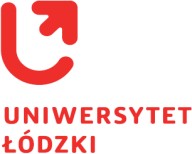 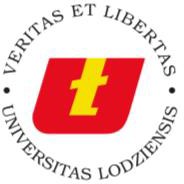 Consolidated text including the amendment introduced by the Order No. 123 of the Rector of the University of Lodz, dated 22.06.2022Regulation No. 83of the Rector of the University of Lodzdated 30 March 2022regarding:	the recruitment fee in the academic year 2022/2023 for candidates applying for admission to the doctoral schools of the University of LodzPursuant to Article 23(1) of the Act of 20 July 2018 - Law on Higher Education and Science (i.e. Journal of Laws of 2022, item 574, as amended), in connection with § 2 of the Rules of Recruitment to the Doctoral Schools for the Academic Year 2022/2023, annexed to Resolution No. 282 of the Senate of the University of Lodz of 14 March 2022, I order as follows: § 1The recruitment fee (hereinafter referred to as the "recruitment fee") at the University of Lodz for recruitment to the doctoral schools for the academic year 2022/2023 amounts to: PLN 150.§ 2The payment of the recruitment fee and its assignment to the selected doctoral school of the University of Lodz is a prerequisite for the commencement of the recruitment procedure to the doctoral school. This does not apply to the admission of a doctoral student in the manner specified in § 8(8) of the Recruitment rules to doctoral schools for the academic year 2022/2023, constituting an appendix to Resolution No. 282 of the Senate of the University of Lodz of 14 March 2022.1a The payment of the enrollment fee does not apply to a citizen of Ukraine who came to the territory of the Republic of Poland from the territory of Ukraine in the period from 24 February 2022 until the date specified in the regulations issued pursuant to Article 2 (4) of the Law of 12 March 2022 on assistance to citizens of Ukraine in connection with the armed conflict on the territory of this country (Journal of Laws 2022, item 583 as amended), or a citizen of Ukraine residing on the territory of the Republic of Poland, whose stay on the territory of the Republic of Poland is recognized as legal on the basis of Article 2 (1) of the Act of 12 March 2022 on assistance to citizens of Ukraine in connection with the armed conflict on the territory of the territory of this country (Journal of Laws 2022, item 583 as amended).A candidate applying for admission to a doctoral school at the University of Lodz pays the recruitment fee to an individual bank account number generated by the University of Lodz Internet Candidate Registration System (hereinafter referred to as the "IRK system") during the registration process in the IRK system.If a candidate applies for admission to more than one doctoral school at the University of Lodz, he or she is required to pay a multiple of the recruitment fee corresponding to the number of doctoral schools to which he or she applies.The recruitment fee is refundable in the following cases:failure to open education in a given doctoral school of the University of Lodz in a given academic year;lack of acceptance of the candidate's registration due to his or her failure to submit a signed application for admission to a doctoral school in writing, printed on a form from the IRK system, or due to payment of the recruitment fee after the due date;payment of a recruitment fee that exceeds the amount due based on the number of enrolments.In the cases referred to in section 4, the candidate should submit a declaration together with the justification for the request for the reimbursement of the recruitment fee, in which he provides the amount to be refunded and bank account number. The declaration should be submitted to the secretary of the doctoral school of the University of Lodz or sent by post to the address given in the IRK system for the submission of the recruitment documents.A candidate applying for admission to a doctoral school of the University of Lodz cannot be exempted from the recruitment fee.§ 3This Regulation becomes effective on the date of signing.Rector
of the University of Lodz2